INDIAN SCHOOL AL WADI AL KABIR Winter Holiday Homework, 2019-20Class: VIIIClass: VIIIComputer ScienceDate of Completion:8/01/2020Winter Holiday HomeworkWinter Holiday HomeworkTOPIC : INKSCAPENote: Grading of Holiday Homework will be done during Practical class1.Lab ActivityCreate following Picture in inkscape.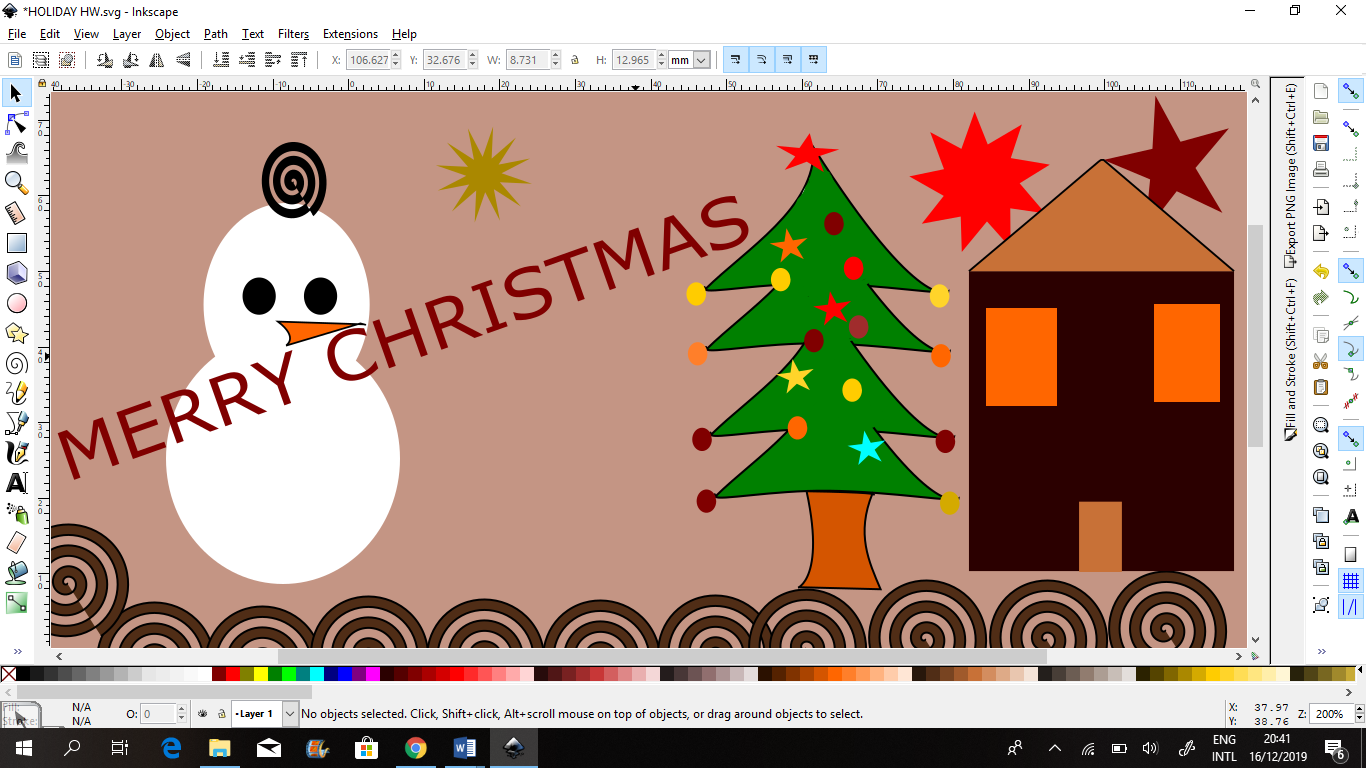 Lab ActivityCreate following Picture in inkscape.Lab ActivityCreate following Picture in inkscape.